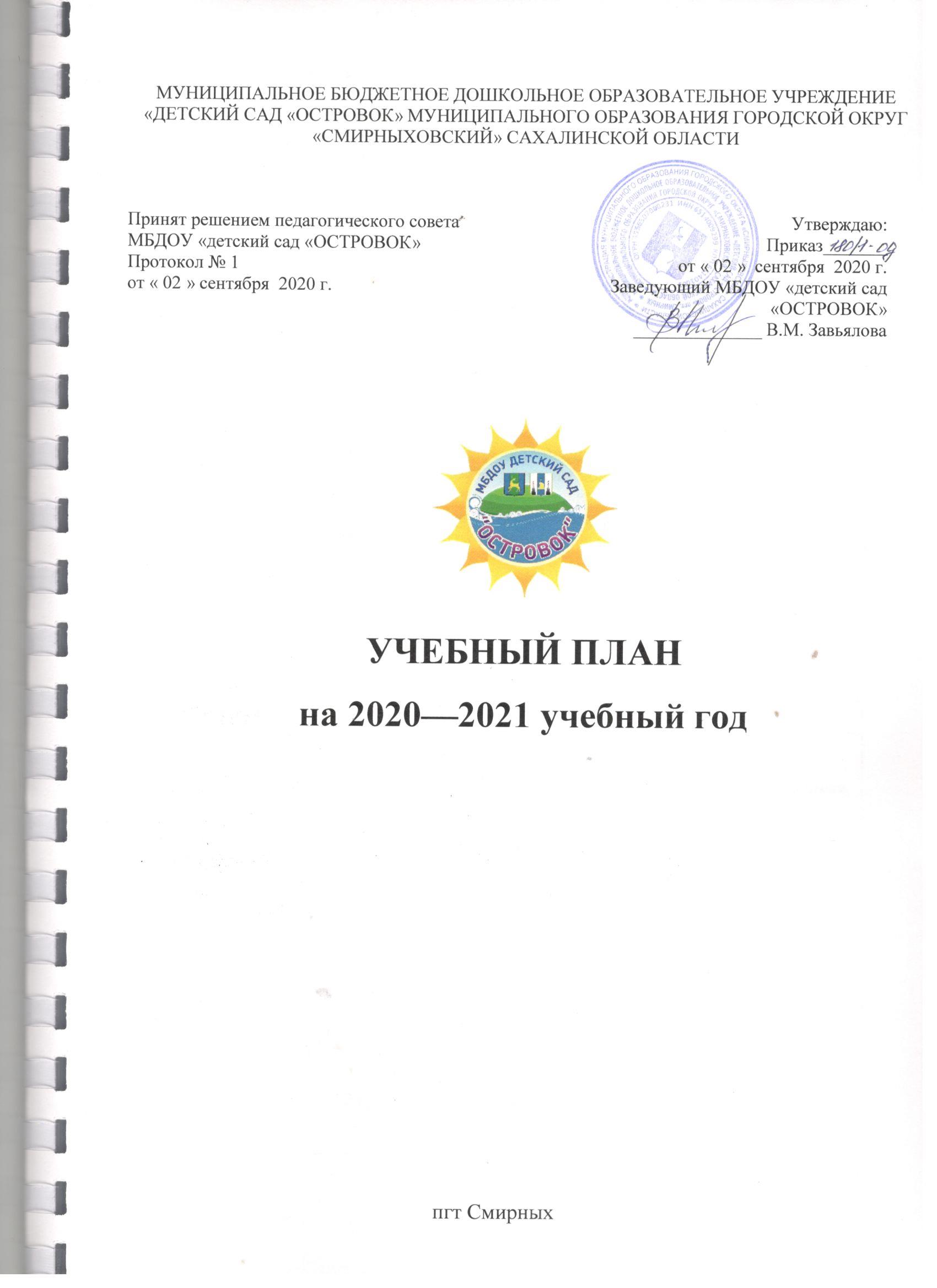 ПОЯСНИТЕЛЬНАЯ ЗАПИСКА К УЧЕБНОМУ ПЛАНУМуниципального бюджетного дошкольного образовательного учреждения «детского сада «Островок» муниципального образования городской округ «Смирныховский» Сахалинской области на 2020-2021 учебный год Учебный план является нормативно-правовой основой, раскрывающей специфику деятельности МБДОУ. Учебный план МБДОУ детский сад «ОСТРОВОК» муниципального образования городской округ «Смирныховский» Сахалинской области на 2019-2020 учебный год составлен в соответствии с:Федеральным законом «Об образовании в Российской Федерации» от 29.12.2012г.    №273-ФЗ;Федеральным государственным стандартом дошкольного образования (Приказ Министерства образования и науки Российской Федерации от 17.10.2013г. № 1155 «Об утверждении федерального государственного образовательного стандарта дошкольного образования»);Санитарно-эпидемиологическими требованиями к устройству, содержанию и организации режима работы в дошкольных организациях «Санитарно-эпидемиологические правила и нормативы СанПиН 2.4.1. 3049-13 (учтены нормы и требования к нагрузке детей, а также планирование учебной нагрузки в течение недели);Порядком организации и осуществления образовательной деятельности по основным общеобразовательным программам - образовательным программам дошкольного образования».Учебный план рассчитан на 12 возрастных групп:Учебный план разработан в соответствии с Основной образовательной программой дошкольного образования Муниципального бюджетного образовательного учреждения детский сад «Островок» пгт Смирных Сахалинской на 2015 – 2021 год с уточнениями на сентябрь 2019 года и принятой решением педагогического Совета (протокол № 1 от 02.09.2020 года) и Адаптированной образовательной программы для детей с ТНР, разработанной в соответствии с Примерной адаптированной образовательной программой для детей с ТНР.Базовый компонент программы (60 %) составляют основные направления развития детей:Социально – коммуникативное развитие;Познавательное развитие;Речевое развитие;Художественно – эстетическое развитие;Физическое развитие.и составляющие их образовательные области, выделенные в ФГОС ДО. Работа по образовательным областям «здоровье», «социализация», «труд», «безопасность» реализуется за рамками ООД в повседневной деятельности.Региональный компонент (40%) используется во всех образовательных областях.Ученый год начинается с 01.09.2020 г., заканчивается 31.05.2021 г.С 01.09. по 15.09. 2020 – проходит адаптационный период для вновь поступивших детей. В этот же период проходит первый этап педагогической диагностики на начало учебного года. Второй этап педагогической диагностики приходится на декабрь текущего года. Он является серединой учебного года и окончанием финансового года (подготовка самоанализа). В мае проходит третий этап педагогической диагностики (конец учебного года), подводятся итоги усвоения ООП. С сентября 2020 года в педагогической диагностике используется приобретенный комплексный диагностический инструментарий, автор: кандидат педагогических наук Е.А.Кудрявева.В середине учебного года, в январе для воспитанников МБДОУ организуются зимние каникулы, с 09.01.по 17.01.21 г и с 01.06 по 31.08 – летний оздоровительный период, во время которого организуется совместная образовательная деятельность только эстетического и оздоровительного циклов (музыкальные, физкультурные занятия). В ДОУ проводятся следующие праздники:* «Всем без исключения знать правила движения»;* «Осенины»;* «Новогодние приключения»;* «Широкая масленица»;* «День защитника отечества»;* «Мамин праздник»;* «Веснянка»;* «До свиданья детский сад»;* «День защиты детей».Основным средством реализации содержания воспитания и обучения в детском саду является   сетка – график (планирование) организованной образовательной деятельности (ООД), который позволяет распределить программный материал на весь учебный год и обеспечить целостность педагогического процесса в условиях вариативности.  Организованная – образовательная деятельность (ООД) проводится в первую и вторую половины дня в соответствии с возрастом и требованиями СанПин, деятельность, требующая повышенной познавательной активности и умственного напряжения детей, проводится только в первой половине дня. Во всех группах в середине каждого занятия проводятся физкультминутки разной направленности, перерывы между занятиями – 10 минут. В летний период вся деятельность максимально выносится на свежий воздух, где проводятся, согласно плану летней оздоровительной работы (спортивные и подвижные игры, праздники, развлечения и др.), увеличивается время прогулок. На летний оздоровительный период разрабатывается тематический план работы.Продолжительность организованной образовательной деятельности (ООД): С детьми первой группы раннего возраста с 1,6 года — 2 –х лет игры-занятия проводятся по подгруппам. Продолжительность игры-занятия 6–10 минут.Перечень основных игр-занятий на пятидневную неделю:Примечание: В этом учебном году в детском саду функционируют две комбинированные компенсирующие группы для детей с ТНР. Комплектование логопедических групп осуществляется на основании протокола районной ПМПК в соответствии с установленными требованиями по графиком, утверждённому управлением образования администрации МО ГО «Смирныховский».2 учителя – логопеда, 2 педагога - психолога работают по индивидуальной – коррекционной программе, и сеткой занятий в соответствии с требованиями адаптированной программы. Для детей, имеющих инвалидность (ОВЗ) разрабатываются (ИОМ) по направлениям и в соответствии с диагнозом.Продолжительность и планирование образовательной деятельности при работе по пятидневной неделеСетка организованной образовательной деятельности на 2020-2021 учебный годВозраст детейКоличество группНаправленностьНаименование         С 1.6 до 2 лет1 группаОбщеразвивающая1-я группа раннего возраста«Карапузики»С 2 до 3 лет3 группыОбщеразвивающая2 –я группа раннего возраста«Цветик - Семицветик», «Ягодка», «Неваляшки»С 3 до 4 лет2 группыОбщеразвивающаямладшая группа«Капелька», «Улыбка».С 4 до 5 лет2 группыОбщеразвивающаяСредняя группа«Солнышко», «Сказка»С 5 до 6 летгруппы1 общеразвивающая,1 комбинированная компенсирующаяСтаршая группа «Пчелки»;Старшая группа«Березка», С 6 до 7 лет2 группы1 общеразвивающая1 комбинированная компенсирующаяПодготовительная группа«Гномы»Подготовительная группа«АБВГДейка»Виды игр-занятийКоличествоРасширение ориентировки в окружающем и развитие речи3Развитие движений2Со строительным материалом1С дидактическим материалом2Музыкальное2Общее количество игр-занятий10Организованная образовательная деятельность на 2020-2021 учебный годОрганизованная образовательная деятельность на 2020-2021 учебный годОрганизованная образовательная деятельность на 2020-2021 учебный годОрганизованная образовательная деятельность на 2020-2021 учебный годОрганизованная образовательная деятельность на 2020-2021 учебный годОрганизованная образовательная деятельность на 2020-2021 учебный годОрганизованная образовательная деятельность на 2020-2021 учебный годОрганизованная образовательная деятельность на 2020-2021 учебный годПериодичностьПериодичностьПериодичностьПериодичностьПериодичностьПериодичностьПериодичностьПериодичностьБазовыйвид деятельностиСогласно Основной образовательной программы дошкольного возрастаСогласно Основной образовательной программы дошкольного возрастаСогласно Основной образовательной программы дошкольного возрастаСогласно Основной образовательной программы дошкольного возрастаСогласно Основной образовательной программы дошкольного возрастасогласно Адаптированной основной образовательной программы дошкольного возраста для детей с ТНРсогласно Адаптированной основной образовательной программы дошкольного возраста для детей с ТНРБазовыйвид деятельностиВторая группа раннего возраст2-3 года10 мин.Младшаягруппа3 – 4 года15 минСредняя группа4 – 5 лет20 мин.Старшая общеразвивающая группа5 – 6 лет25 мин.Подготовительная общеразвивающая группа6 -7 лет30 мин.Старшая коррекционная (логопедическая) группаПодготовительная коррекционная (логопедическая) группаФизическая культура в помещении2 раза в неделю2 раза в неделю2 раза в неделю2 раза в неделю2 раза в неделю2 раза в неделю2 раза в неделюФизическая культура на прогулке1 разв неделю1 разв неделю1 разв неделю1 разв неделю1 разв неделю1 раз в неделю1 раз в неделюПознавательное развитие/Ознакомление с окружающим/ФЭМП/Познавательно-исследовательская деятельность2 разав неделю2 раза в неделю2 раза в неделю2 раза в неделю3 раза в неделю2 раза в неделю4 раза в неделюРазвитие речи2 раза в неделю1 разв неделю1 разв неделю2 раза в неделю2 раза в неделю5 раза в неделю4 раза в неделюРисование1 разв неделю1 разв неделю1 разв неделю2 раза в неделю2 раза в неделю2 раза в неделю2 раза в неделюЛепка1 разв неделю1 разв 2 недели1 разв 2 недели1 разв 2 недели1 разв 2 недели1 раз в 2 недели1 раз в 2 неделиАппликация—1 раз в2 недели1 раз в2 недели1 раз в2 недели1 раз в2 недели1 раз в2 недели1 раз в2 неделиМузыка2 раза в неделю2 раза в неделю2 раза в неделю2 раза в неделю2 раза в неделю2 раза в неделю2 раза в неделюИТОГО11 занятий в неделю10 занятий в неделю10 занятий в неделю12 занятий в неделю13 занятий в неделю15 занятий в неделю16 занятий в неделюВзаимодействие взрослого с детьми в различных видах деятельностиВзаимодействие взрослого с детьми в различных видах деятельностиВзаимодействие взрослого с детьми в различных видах деятельностиВзаимодействие взрослого с детьми в различных видах деятельностиВзаимодействие взрослого с детьми в различных видах деятельностиВзаимодействие взрослого с детьми в различных видах деятельностиЧтение художественной литературыежедневноежедневноежедневноежедневноежедневноежедневноежедневноКонструктивно-модельная деятельностьежедневноежедневноежедневноежедневноежедневноежедневноежедневноИгровая деятельностьежедневноежедневноежедневноежедневноежедневноежедневноежедневноОбщение  при проведении режимнымежедневноежедневноежедневноежедневноежедневноежедневноежедневноДежурствоежедневноежедневноежедневноежедневноежедневноежедневноежедневноПрогулкиежедневноежедневноежедневноежедневноежедневноежедневноежедневноСамостоятельная деятельность детейСамостоятельная деятельность детейСамостоятельная деятельность детейСамостоятельная деятельность детейСамостоятельная деятельность детейСамостоятельная деятельность детейСамостоятельная играежедневноежедневноежедневноежедневноежедневноежедневноежедневноПознавательно –исследовательская деятельностьежедневноежедневноежедневноежедневноежедневноежедневноежедневноСамостоятельная деятельность детей в центрах (уголках) развитияежедневноежедневноежедневноежедневноежедневноежедневноежедневноОздоровительная работаОздоровительная работаОздоровительная работаОздоровительная работаОздоровительная работаОздоровительная работаУтренняя гимнастикаежедневноежедневноежедневноежедневноежедневноежедневноежедневноКомплексы закаливающих процедурежедневноежедневноежедневноежедневноежедневноежедневноежедневноГигиенические процедурыежедневноежедневноежедневноежедневноежедневноежедневноежедневноДни неделиПервая группа раннего возраста  1.6 – 2 года «Карапузики» 8 - 10мин.Первая группа раннего возраста  1.6 – 2 года «Карапузики» 8 - 10мин.ВРЕМЯВторая группа раннего возраста 2 – 3 года  «Ягодка»10 мин.ВРЕМЯВторая группа раннего возраста 2 – 3 года «Семицветик»10 мин.ВРЕМЯМладшая группа 3-4 года,   «Неваляшки»10 мин.ВРЕМЯПОНЕДЕЛ.1. Развитие движения1. Развитие движения9.15 – 9.231.Художественно - эстетическое воспитание.Рисование.9.10 – 9.201.Развитие речи9.15 – 9.251.Музыкальное развитие9.15 – 9.25ПОНЕДЕЛ.2. Ознакомление ориентировки в окружающем мире и развитие речи2. Ознакомление ориентировки в окружающем мире и развитие речи9.40 – 9.482. Развитие движения9.30 – 9.402. Развитие движения9.45 – 9.552.Художественно – эстетическое развитие. Рисование9.40 – 9.50ВТОРНИК1.Музыкальное развитие1.Музыкальное развитие9.15 – 9.231.Развитие речи9.00 – 9.101.Художественно – эстетическое развитие. Рисование9.15 – 9.251. Развитие движения9.15 – 9.25ВТОРНИК2. Со строительным материалом2. Со строительным материалом9.40 – 9.482. Музыкальное развитие9.30 – 9.402.Музыкальное развитие9.45 – 9.552.Развитие речи9.40 – 9.502-я пол. дня1.Познавательное развитие (ознакомление с окружающим миром)15.50 – 16.00СРЕДА1. Развитие движения1. Развитие движения9.15 – 9.231. Познавательное развитие (ознакомление с окружающим миром).9.00 – 9.109.10 - 9201. Познавательное развитие ФЭМП9.15 – 9.251.Музыкальное развитие9.15 – 9.25СРЕДА2. Ознакомление ориентировки в окружающем мире и развитие речи2. Ознакомление ориентировки в окружающем мире и развитие речи2.Развитие движения9.30 – 9.402. Развитие движения9.45 – 9.552. Познавательное развитие. ФЭМП9.40 – 9.50ЧЕТВЕРГ1.Музыкальное развитие1.Музыкальное развитие9.15 – 9.231.Развитие речи.1.Развитие речи9.15 – 9.251. Развитие движения9.15 – 9.25ЧЕТВЕРГ2. С дидактическим материалом2. С дидактическим материалом9.40 – 9.482. Музыкальное развитие9.30 – 9.402.Музыкальное развитие9.45 – 9.552. Познавательное развитие9.40 – 9.50ПЯТНИЦА1.Ознакомление ориентировки в окружающем мире и развитие речи1.Ознакомление ориентировки в окружающем мире и развитие речи10.15 – 10..231.Художественно - эстетическое воспитание. Лепка / аппликация 1 раз в 2 недели920 – 9301.Художественно – эстетическое развитие. Лепка / аппликация 1 раз в 2 недели9.15 – 9.251.Художественно – эстетическое развитие. Лепка / аппликация 1 раз в 2 недели– 9.25ПЯТНИЦА2.Развитие движения (игровые упражнения )2.Развитие движения (игровые упражнения )10.40 – 10.502. Физическое воспитание (игровые упражнения )10.55 – 11.052. Физическое воспитание (игровые упражнения )11.10–11.20                                                                                                                             2-я пол. дня2. Физическое воспитание.( игровые упражнения )16.00 – 16.10ИТОГО:10 10 1 ч. 40 мин.101 ч. 40 мин.101 ч. 40 мин112 ч. 30 мин.Дни неделимладшая группа 3 – 4 года «Капелька» 15 мин.младшая группа 3 – 4 года «Капелька» 15 мин.ВРЕМЯмладшая группа3 – 4 лет«Улыбка» 15 мин.ВРЕМЯСредняя группа 4 – 5  лет«Солнышко» 20  мин.ВремяСредняя группа 4 – 5 лет«Сказка»  20 мин.ВремяПОНЕДЕЛЬНИК1.Развитие речи1.Развитие речи9.10 – 9.251.Развитие речи9.10 – 9.251.Развитие речи9.10 – 9.301.Развитие речи– 9.30ПОНЕДЕЛЬНИК2.Музыкальное развитие2.Музыкальное развитие9.30 – 9.452. Музыкальное развитие9.50 – 10.052.Музыкальное развитие10.10 – 10.302.Музыкальное развитие10.35 – 10.55ВТОРНИК1. Познавательное развитие ФЭМП1. Познавательное развитие ФЭМП9.10 – 9.251. Познавательное развитие ФЭМП1. Познавательное развитие ФЭМП9.10 – 9.301. Познавательное развитие ФЭМП9.10 – 9.30ВТОРНИК2.Физическое развитие2.Физическое развитие9.30 – 9.452. Физическое развитие9.50 – 10.052.Физическое развитие10.10 – 10.302.Физическое развитие10.35 – 10.55СРЕДА1.Художественно – эстетическое развитие. Рисование1.Художественно – эстетическое развитие. Рисование9.10 – 9.251.Художественно – эстетическое развитие. Рисование1.Художественно – эстетическое развитие. Рисование9.10 – 9.301.Художественно – эстетическое развитие. Рисование 9.10 – 9.30СРЕДА2.Музыкальное развитие2.Музыкальное развитие9.30 – 9.452. Музыкальное развитие9.50 – 10.052.Музыкальное развитие10.10 – 10.302.Музыкально развитие10.35 – 10.55ЧЕТВЕРГ1.Познавательное развитие (ознакомление с окружающим миром)1.Познавательное развитие (ознакомление с окружающим миром)9.10 – 9.251.Познавательное развитие (ознакомление с окружающим миром)1.Художественно – эстетическое развитие. Лепка / аппликация 1 раз в 2 недели9.10 – 9.301.Художественно – эстетическое развитие. Лепка / аппликация 1 раз в 2 недели9.10 – 9.30ЧЕТВЕРГ2.Физическое развитие2.Физическое развитие9.30 – 9.452. Физическое развитие9.50 – 10.052.Физическое развитие10.10 – 10.302.Физическое развитие10.35 – 10.55ПЯТНИЦА1.Художественно – эстетическое развитие. Лепка / аппликация 1 раз в 2 недели1.Художественно – эстетическое развитие. Лепка / аппликация 1 раз в 2 недели9.10 – 9.251.Художественно – эстетическое развитие. Лепка / аппликация 1 раз в 2 недели1.Познавательное развитие (ознакомление с окружающим миром)9.10 – 9.301.Познавательное развитие (ознакомление с окружающим миром)9.10 – 9.30ПЯТНИЦА2.Физическое развитие (игровые упражнения)16.65 – 16.502.Физическое развитие (игровые упражнения)10.10 – 10.302.Физическое развитие (игровые упражнения)10.30 – 10.502-я пол. дня2.Физическое развитие (игровые упражнения)2.Физическое развитие (игровые упражнения)16.15 – 16.30ИТОГО:10102 ч. 30 мин102 ч. 30 мин103 ч. 20 мин103 ч. 20 минДни неделиДни неделиПодготовительная группа 6-7 лет «Гномики»30 мин.Время Старшая группа 5-6 лет «Пчелки»25 мин.Время Старшая коррекционная группа (логопедическая) 5-6 лет «Берёзка»25 мин.Время Подготовительная коррекционная (логопедическая) группа 6-7 лет «АБВГДейка»30 мин.Время ПонедельникПонедельникРисование 9.10-9.401.Развитие речи9.10-9.351. Развитие речи (логопедическое). 1.1. Развитие речи (воспитатель)9.10-9.351.Познавательное развитие (ознакомление с окружающим)9.10-9.40ПонедельникПонедельник2.Художественно – эстетическое развитие. Рисование9.50-10.152.Художественно – эстетическое развитие. Рисование9.50-10.20ПонедельникПонедельник3.Музыкальное развитие11.00 – 11.252. Физическое развитие10.00 – 10.253. Физическое развитие10.30 – 11.00ПонедельникПонедельник3. Художественно – эстетическое развитие. Рисование10.35 - 11.00II половина дняII половина дня2. Физкультурное развитие15.20-15.504.Развитие речи15.20-15.50ВторникВторникРазвитие речи9.10-9.401.Познавательное развитие. ФЭМП9.10-9.351.Познавательное развитие. ФЭМП9.10 - 9.401.Познавательное развитие. ФЭМП9.10-9.40ВторникВторникПознавательное развитие ФЭМП10.00-10.302.Физическое развитие11.00 – 11.252. Музыкальное развитие10.00 – 10.252.Развитие речи9.50-10.20ВторникВторникМузыкальное развитие11.00 – 11.303.Музыкальное развитие10.30 – 11.00II половина дня II половина дня 3. Развитие речи15.20-15.45СредаСредаРазвитие речи9.10-9.401.Развитие речи9.10-9.351. Развитие речи (логопедическое). 1.1. Развитие речи (воспитатель)9.10-9.401. Познавательное развитие ФЭМП9.10-9.40СредаСредаРисование10.00 – 10.302.Художественно – эстетическое развитие. Рисование9.50-10.152.Физическое развитие10.00-10.252. Физическое развитие10.30 – 11.00СредаСредаФизкультурное развитие15.20-15.503.Музыкальное развитие11.00 – 11.253. Художественно – эстетическое развитие. Рисование10.35-11.00II половина дняII половина дня3. Развитие речи15.20-15.50Четверг Четверг Познавательное развитие ФЭМП9.10-9.401. Художественно – эстетическое развитие. Лепка/Аппликация 1раз в 2 недели9.10-9.351. Художественно – эстетическое развитие. Лепка/Аппликация 1 раз в 2 недели9.10-9.401. Развитие речи9.10-9.40Четверг Четверг Лепка/Аппликация10.00-10.302.Физическое развитие11.00 – 11.252. Музыкальное развитие10.00 – 10.252. Художественно – эстетическое развитие.  Рисование9.50-10.20Четверг Четверг Музыкальное развитие11.00 – 11.303.Музыкальное развитие10.30 – 11.00II половина дняII половина дня3. Развитие речи (логопедическое)15.20-15.50ПятницаПятницаПознавательное развитие (ознакомление с окружающим)9.10-9.401.Познавательное развитие (ознакомление с окружающим)9.10-9.351. Физическое развитие (игровые упражнения)9.30 – 9.551. Художественно – эстетическое развитие. Лепка/Аппликация 1раз в 2 недели9.10-9.40ПятницаПятница2. Физическое развитие (игровые упражнения)11.00 – 11.252. Развитие речи (логопедическое)10.30-10.552. Физическое развитие (игровые упражнения)10.00 – 10.30II половина дняII половина дня2. Физическое развитие (игровые упражнения)15.20-15.503. Познавательное развитие (ознакомление с окружающим)15.20-15.503. Развитие речи15.20-15.50ИТОГО:ИТОГО:146 ч. 50 мин.135ч. 156 ч. 25 мин.167 ч. 50 мин.